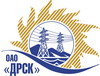 Открытое акционерное общество«Дальневосточная распределительная сетевая  компания»ПРОТОКОЛ ПЕРЕТОРЖКИПРЕДМЕТ ЗАКУПКИ: открытый электронный запрос предложений № 432078 на право заключения Договора на выполнение работ для нужд филиала ОАО «ДРСК» «Хабаровские электрические сети» Капитальный ремонт ВЛ 35-110 кВ: К - Комсомольская - Хурба - Ам. ТЭЦ, Кедровая, Селихино - Вознесенская, Вознесенская - Иннокентьевка, Иннокентьевка - Троицкая, Эльбан - Приусадебная (закупка 25 раздела 1.1. ГКПЗ 2015 г.).Плановая стоимость: 7 970 000,0 руб. без учета НДС. Указание о проведении закупки от 06.11.2014 № 277.	ПРИСУТСТВОВАЛИ: постоянно действующая Закупочная комиссия 2-го уровня ВОПРОСЫ ЗАСЕДАНИЯ ЗАКУПОЧНОЙ КОМИССИИ:В адрес Организатора закупки поступила 1 (одна) заявки на участие в процедуре переторжки.Дата и время начала процедуры вскрытия конвертов с заявками на участие в закупке: 10:00 часов благовещенского времени 05.12.2014 г Место проведения процедуры вскрытия конвертов с заявками на переторжку: Торговая площадка Системы www.b2b-energo.ru.РЕШИЛИ:Утвердить протокол переторжки.Ответственный секретарь Закупочной комиссии 2 уровня                              О.А.МоторинаТехнический секретарь Закупочной комиссии 2 уровня                                    О.В.Чувашова            №  19/УР-Пг. Благовещенск05  декабря 2014 г.Номер заявки Наименование участникаЦена заявки до переторжки, руб. Цена заявки после переторжки, руб.1 ООО "Юнит" (680013, Россия, г. Хабаровск, Хабаровский край, ул. Лермонтова, д. 3, оф. 30)5 850 000,00 руб. без НДС (6 903 000,0 руб. с НДС)5 400 000,00 руб. без НДС (6 372 000,0 руб. с НДС).б/нООО "Энергострой" (680033, Хабаровский край, г. Хабаровск, ул. Тихоокеанская, д. 204, корп. 1, офис 21)7 000 000,00 руб. без НДС (8 260 000,0 руб. с НДС)Заявка не поступилаб/нООО "ГОРТРАНС" (680014, Россия, г. Хабаровск, квартал ДОС, д. 4/16)7 540 000,00 руб. без НДС (8 897 200,0 руб. с НДС) Заявка не поступилаб/нЗАО "Просеки Востока" (679135, Еврейская автономная обл., п. Биракан, ул. Октябрьская, 41)7 543 566,61 руб. без НДС (8 901 408,60 руб. с НДС)Заявка не поступила